Отчето работе краевого автономного учреждения«Алтайский государственный Дом народного творчества»за 2017 год        Барнаул 2017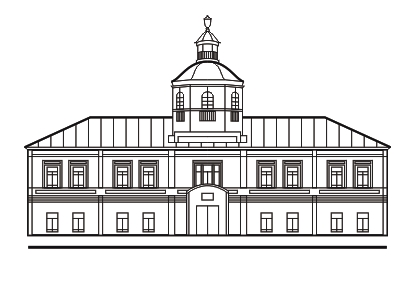 В 2017 году КАУ «Алтайский государственный Дом народного творчества»  (далее — КАУ АГДНТ)   выполнил государственное задание и провел ряд внеплановых мероприятий в рамках Года экологии в России и 80-летия со дня образования Алтайского края благодаря выделению краевых бюджетных и привлечению внебюджетных финансовых средств.Согласно плану работы  КАУ АГДНТ  подготовлены и  проведены  различные по форме и содержанию мероприятия, посвященные 80-летию со дня образования Алтайского края. Так, с апреля по июнь в Топчихинском, Ребрихинском, Тюменцевском районах  прошел  краевой фестиваль актерского мастерства «Арт-полет». В нем приняли участие  народные и образцовые театры, театральные студии, семейные театры, в репертуаре которых были произведения патриотической тематики русских, советских и российских писателей, поэтов и драматургов. Особое место в репертуаре коллективов  заняли работы, в основе которых - рассказы писателя, актера, режиссера Василия Макаровича Шукшина. Лучшие творческие работы по произведениям В.М.Шукшина приняли участие в региональном фестивале сценического воплощения шукшинской прозы «Характеры». Общее количество зрителей 500 человек.В год 80-летия образования Алтайского края с марта по май прошел VIII краевой фестиваль вокально-хорового искусства имени Л.С.Калинкина. Девиз фестиваля — «Алтай, тебя я поздравляю песней». Зональные этапы фестивали прошли в Поспелихинском, Мамонтовском, Смоленском, Первомайском районах. В г. Барнауле 9 мая на сцене Алтайского краевого театра драмы им. В.М. Шукшина состоялся гала-концерт лауреатов фестиваля. В программу вошли лучшие образцы академического и народно-певческого искусства России, произведения композиторов Алтайского края, выступили 20 лучших самобытных коллективов  и исполнителей из пяти городов (Заринска, ЗАТО Сибирского, Бийска, Рубцовска, Барнаула) и 10 районов (Алейского, Топчихинского, Первомайского, Родинского, Тогульского, Краснощековского, Ключевского, Романовского, Тюменцевского, Рубцовского).15 апреля 2017 года в Павловском районном Доме культуры «Юность» реализован творческий проект «Родному краю я дарю лоскутную мелодию свою», цель которого — формирование единого культурного пространства путем синтезирования двух жанров народного творчества: мастеров лоскутного шитья и композиторов-любителей. В рамках мероприятия состоялись выставка изделий клуба мастеров лоскутного шитья «Лоскутная пятница» и концерт участников Алтайской краевой общественной организации «Творческое объединение композиторов Алтайского края «Песни иткульского лета». Количество зрителей составило 1550 человек. С целью возрождения и сохранения традиций вышивки, выявления и поддержки талантливых мастеров этого вида творчества в Барнауле с 6 апреля по 12 мая в музее «Город» прошла краевая выставка вышивки «Мужской стиль», которая познакомила зрителей с творчеством  авторов из Топчихинского, Родинского, Третьяковского, Новичихинского, Петропавловского, Кулундинского, Алейского районов,  города Барнаула и гостей из Новосибирска. Экспозицию выставки составили вышитые пейзажи, портреты, натюрморты, анималистические картины, а также вышитая православная икона. За время работы выставки «Мужской стиль» ее посетило 782 человека.Краевая выставка-ярмарка «Живое ремесло» проходила в  июне в Алтайском районе в рамках Всероссийского фестиваля традиционной культуры «День России на Бирюзовой Катуни». Были приглашены 23 мастера из Алтайского края, Кемеровской, Московской, Новосибирской, Омской и Томской областей. Среди участников выставки — народные мастера Алтайского края. В рамках мероприятия прошли еще встречи и мастер-классы.В целях выявления и поддержки самобытных композиторов-любителей,  работающих в песенном жанре, популяризации их творчества,   укрепления творческих связей между композиторами-любителями различных регионов Сибири с 30 июня по 2 июля 2017 года на озере Уткуль в Троицком  районе проведен XV краевой фестиваль композиторов-любителей «Песни иткульского лета». В программе фестиваля: торжественное открытие, конкурс песен, посвящённых            80-летию образования Алтайского края и фестивалю «Песни иткульского лета», конкурсное прослушивание участников, творческая лаборатория для композиторов-любителей, выездной  концерт в с. Троицкое «И снова здравствуйте!» (центральная площадь с. Троицкое), гала-концерт победителей фестиваля и церемония награждения (Дом культуры с. Боровлянка). В фестивале участвовали 25 композиторов из 12 районов и городов Алтайского края, г. Новосибирска и Новосибирской области, творческие коллективы и исполнители, всего 200 человек.С 15 по 17 сентября в ЗАТО Сибирском прошел краевой фестиваль духовой и эстрадной музыки «Осень в Сибирском» , в котором приняли  участие 14 коллективов (156 человек) из 6 районов и 4 городов края. Программа выступлений  была посвящена 80-летию образования Алтайского края, а также патриотической (гражданской) тематике и шлягерам разных лет. В рамках фестиваля 17 сентября состоялся мастер-класс для руководителей коллективов духовой и эстрадной музыки.C целью пропаганды народного творчества и поддержки талантливых режиссеров, а также активизации деятельности учреждений культуры по организации празднования 80-летия со дня образования Алтайского края, в сентябре 2017 г. в КДУ края направлено рекомендательное письмо о проведении в рамках краевого праздника «Единый клубный день «Алтайский край—территория успеха», в своем или соседнем районе, гастрольного тура победителей краевых конкурсов тематических концертных программ, показе режиссерских работ, получивших награды в краевых фестивалях и конкурсах: краевого фестиваля тематических концертных программ «С любовью к Алтаю» и краевого конкурса детских тематических концертных программ «Счастье родиться на этой земле».В День народного единства,  4 ноября в концертном зале «Сибирь» прошел фестиваль народного творчества «Венок Алтая». Фестиваль пропагандирует художественными средствами прошлое и настоящее Алтайского края, поддерживает и популяризирует любительское творчество, выявляет талантливых исполнителей и самобытные коллективы народного творчества. В рамках фестиваля состоялся концерт «Мы единое целое», участниками которого были представители народов и народностей, проживающих в Алтайском крае. Всего было представлено 12 общественных организаций и союзов, участников концертной программы — 200 человек, зрителей — 400 человек.24 ноября в Городском Дворце культуры г. Барнаула состоялся краевой праздник «Алтайский край — территория успеха», посвященный 80-летию Алтайского края. В празднике приняли участие коллективы и солисты, участники и победители краевых фестивалей, конкурсов и творческих акций 2017 года из Ельцовского, Смоленского, Зонального, Мамонтовского, Залесовского, Ребрихинского, Павловского, Тальменского районов, ЗАТО Сибирского, городов Рубцовска, Новоалтайска, Барнаула. Количество участников — 158 человек,  зрителей – 600 человек.15 декабря в музее «Город» (г.Барнаул) состоялось открытие краевой выставки изделий народных мастеров Алтайского края «Веруем в мастерство». На  выставке экспонировались изделия 24 мастеров, которым присвоено почетное звание «Народный мастер Алтайского края», из городов Барнаула, Белокурихи, Бийска, ЗАТО Сибирского, Змеиногорского, Краснощековского, Родинского, Солонешенского, Третьяковского, Шелаболихинского районов. Экспозицию выставки составили работы мастеров лоскутного шитья, народной художественной росписи и авторской куклы, а также работы мастеров по работе с берестой, резьбы по дереву и кости, художественной обработке металла и изготовлению народных музыкальных инструментов, бисероплетению, вышивке и ткачеству, плетению из рогоза и прута, гончаров, керамистов и камнерезов. В рамках краевой выставки были проведены мастер-классы: «Рождественский ангел» – 16 декабря   и «Новогодний сувенир «Собака» – 23 декабря. В рамках фестиваля народного творчества «Энергия успеха», посвященного 80-летию Алтайского края, в Ельцовском, Каменском, Романовском, Первомайском, Советском, Третьяковском, Усть-Пристанском районах прошли гастрольные туры победителей краевых конкурсов тематических концертных программ.Специалистами КАУ АГДНТ организован и проведен ряд мероприятий, посвященных Году экологии в России.Так, в 2017 году по итогам конкурса по реализации проектов краевого значения в области культуры учреждению предоставлен грант Губернатора Алтайского края в сфере культуры в размере 500 000 рублей. Денежные средства направлены на реализацию проекта «XVII краевые Дельфийские игры «Вместе лучше!», которые были посвящены Году экологии в России и 80-летию образования Алтайского края и прошли с 9 по 12 июня в с. Шипуново Шипуновского района. Заявки на участие в Играх подали 43 делегации из 38 районов края. Общее количество участников составило 697 человек. Состязания проходили в течение трех дней по 13 номинациям: конкурс любительских фильмов, пение (академическое, народное, эстрадное), танец (народный и народный стилизованный, эстрадный, современный), художественное чтение, конкурс команд КВН, инструментальное исполнительство — сольное и ансамблевое исполнение (народные, духовые, скрипичные ансамбли, ВИА (джаз, рок).  В рамках Дельфийских игр состоялись официальные церемонии открытия, закрытия и награждения победителей Игр, концерт Государственного молодежного ансамбля песни и танца Алтая, выступление творческих коллективов Поспелихинского района, экологический праздник «Эко-вектор». Кроме того, были организованы выездные концерты молодых исполнителей в села Быково и Шипуново-2 . Финалом Дельфийских игр стал гала-концерт победителей XVII краевых Дельфийских игр «Вместе лучше!», который прошел на площади вблизи Дома культуры. Победители Игр отмечены денежными премиями, средства на эти цели выделены из краевого бюджета в рамках государственной программы «Развитие культуры Алтайского края». Количество зрителей, посетивших мероприятия Игр, составило 6 422 человека.С 25 по 27 октября 2017 года в г. Барнауле проходил фестиваль любительского кино «КиноДебют», на участие в фестивале поступило более 30 заявок от жителей городов и районов Алтайского края, а также Санкт-Петербурга, Москвы и Новосибирска. В конкурсную программу вошла 21 видеоработа, фильмы демонстрировались на широком экране кинотеатра «Премьера». Кроме того, с августа 2017 г. в кинотеатре «Премьера» стартовала акция «Экология в советском кинематографе», в рамках которой были показаны художественные фильмы советского периода, затрагивающие  проблемы охраны окружающей среды.Краевой конкурс детских тематических программ «Счастье родиться на этой земле» проходил с апреля по май 2017 года в г. Алейске, ЗАТО Сибирском, с. Целинном Целинного района и был посвящен 80-летию образования Алтайского края и Году экологии. В рамках конкурса проведены мастер-классы и оказана методическая помощь режиссерам, работающим с данной категорией населения. В мероприятии приняли участие 22 территории края, на концертных площадках выступили 819 участников, количество зрителей составило 700 человек.Краевой конкурс районных методических служб на лучшее мероприятие экологической направленности проходил с апреля по декабрь 2017 года с целью привлечения внимания общества к вопросам экологического развития страны, сохранения биологического разнообразия и обеспечения экологической безопасности. В конкурсе приняли участие 12 районов.Одним из направлений работы  КАУ АГДНТ является организация кинопоказов и киномероприятий.6 апреля в кинотеатре «Премьера» состоялось праздничное мероприятие, посвященное 45-летию создания фильма В.М. Шукшина «Печки-лавочки». Кроме показа фильма, зрителям была представлена программа с участием учащихся Алтайского краевого колледжа культуры и искусств и песенных коллективов Барнаула, а также рассказаны интересные факты из истории создания фильма.В рамках праздника, посвященного Дню Победы в Великой Отечественной войне, 8 и 9 мая состоялось 3 тематических кинопоказа в к/т «Премьера» с демонстрацией фильмов «Сын полка», «Осенью 41-го» и  премьерный показ фильма «Три дня до весны», присутствовало 267 человек.Для детей и с участием детей проведены праздничные мероприятия «Планета детства», «День рождения Деда Мороза», «Путешествие в мир океана» (г. Рубцовск, 156 зрителей), «Мы – дети одной планеты» (г. Рубцовск, 187 зрителей), тематические кинопоказы «Планета детства» (г.г. Барнаул, Рубцовск, 156 зрителей). Кроме того, с целью профилактики правонарушений и антиобщественных действий несовершеннолетних совместно с Алтайским краевым отделением Российского Детского Фонда в феврале и июне 2017 года организованы выезды в ФКУ СИЗО-1 УФСИН России по Алтайскому краю, где осуществлены кинопоказы для детей. Также кинотеатром «Премьера» на регулярной основе проводятся социальные кинопоказы для детей из многодетных и малообеспеченных семей, попавших в трудную жизненную ситуацию.В период с 18 по 22 июля в Алтайском крае проходил XIX Всероссийский Шукшинский кинофестиваль, который стал составной частью программы празднования 41-х Шукшинских дней на Алтае.  Специалисты КАУ АГДНТ принимали активное участие в организации и проведении данных мероприятий. В 2017 году Всероссийский Шукшинский кинофестиваль впервые включал в себя две конкурсные программы – полнометражного и короткометражного игрового кино—картин различных видов и жанров, затрагивающих духовные и нравственные проблемы как современной России, так и мира.На киноплощадках  городов Барнаула, Бийска, Белокурихи, сел  Поспелиха, Быстрый Исток, Сростки состоялись конкурсные показы фильмов участников кинофестиваля. Конкурсные фильмы посмотрело около 6 000 зрителей. В Алтайском краевом театре драмы им. В.М. Шукшина 18 июля состоялось торжественное открытие Шукшинского кинофестиваля. В Парке спорта и отдыха Алексея Смертина в рамках XIХ Всероссийского Шукшинского  кинофестиваля впервые состоялся Питчинг кинопроектов молодых режиссеров. Участниками питчинга стали как начинающие кинематографисты, представляющие дебютные проекты, так и опытные режиссеры, чьи предыдущие работы были отмечены призами кинофестивалей. Выбрано три победителя, каждый из которых получил различную поддержку в реализации своего проекта.  19 июля в рамках Всероссийского Шукшинского кинофестиваля для всех, кому было интересно узнать о кинопроизводстве, устройстве мировой киноиндустри, прошли семинары, мастер-классы и встречи. Открытие показов конкурса короткометражного кино XIХ Всероссийского Шукшинского  кинофестиваля прошло 19 июля. Кинорежиссеры, продюсеры и актеры представляли свои короткометражные работы зрителям.22 июля на горе Пикет в с. Сростки Бийского района прошла торжественная церемония закрытия Шукшинского кинофестиваля. Художественно-публицистическая программа называлась «Земля Шукшина». Перед зрителями выступали актеры театра и кино Иван Кокорин и Николай Ковбас, рок-музыкант и кинорежиссер Игорь Сукачев, а также режиссеры, актеры, писатели, которые с теплотой вспоминали В.М. Шукшина, читали стихи, отрывки из его произведений, исполняли песни. Губернатор Алтайского края Александр Карлин поблагодарил именитых гостей и назвал Шукшинский кинофестиваль «фестивалем духовного и совестливого кино». На горе Пикет вручены призы и дипломы кинематографистам, создателям фильмов конкурсных программ.В дни работы кинофестиваля были проведены 11 творческих встреч с режиссерами, актерами, продюсерами, представляющими фильмы конкурсной программы, с почетными гостями кинофестиваля. Фильмы демонстрировались в кинотеатрах киносети «Киномир», в Алтайском краевом театре драмы им. В.М. Шукшина, в кинотеатре «Премьера», в санаториях курорта Белокуриха, кинотеатре с.Поспелиха и ДК с.Быстрый Исток и сопровождались творческими встречами с гостями кинофестиваля. На мероприятиях кинофестиваля (просмотрах фильмов конкурсной программы и ретроспективных показах, творческих встречах, круглых столах, пресс-конференциях) присутствовало свыше  12000 человек  (в том числе на горе Пикет в с. Сростки — более 6000 человек).С 27 на 28 августа в Алтайском крае прошла Всероссийская акция «Ночь кино - 2017». В рамках акции прошли бесплатные показы в кинотеатрах, учреждениях культуры и парках отдыха. Зрители смогли увидеть фильмы «28 панфиловцев» режиссеров Кима Дружинина и Андрея Шальопа, «Время первых» режиссера Дмитрия Киселева, «Кухня. Последняя битва» режиссера Антона Федотова  и анимационную ленту «Снежная королева-3. Огонь и лед» Алексея Цицилина. Эти фильмы были выбраны самими зрителями в ходе интернет-голосования. 	Всего в крае было организовано 9 киноплощадок. В Барнауле показы прошли в кинотеатрах «Премьера» и «Мир», а также на открытой площадке в  Парке спорта и отдыха Алексея Смертина. В с. Кулунда показы фильмов были организованы в районном Доме культуры, в г. Рубцовске - в Городском Дворце культуры, в г. Яровое - в парке культуры и отдыха, в с. Быстрый Исток - в Мемориальном комплексе им. В.С. Золотухина, в с. Поспелиха - в районном Доме культуры (кинотеатр), в г. Бийске - в кинотеатре «Воскресенье». На каждой площадке края организаторами мероприятия была подготовлена программа для зрителей. Всего акция «Ночь кино-2017» в Алтайском крае собрала 6518 человек.В кинозале г. Рубцовска 28 августа состоялось праздничное мероприятие «Мир кино», посвященное Дню российского кино, на котором присутствовало  96 человек.  29 сентября в г. Рубцовске для детей проведено киномероприятие «Идем по городу» с участием работников ГИБДД (присутствовало 102 человека).С 4 по 7 сентября в кинотеатре «Премьера» прошла акция «Нам нужен мир!», посвященная Дню солидарности в борьбе с терроризмом.В рамках цикла киномероприятий «Великие земляки» 14 сентября в кинотеатре «Премьера» состоялось мероприятие,  посвященное нашему земляку — кинорежиссеру В.И.Хотиненко. Зрители познакомились с биографией В.И. Хотиненко, узнали интересные факты из жизни кинорежиссера и посмотрели фильм «СВ. Спальный вагон», 5 октября  состоялось   мероприятие,  посвященное жизни и творчеству народного артиста РСФСР Валерия Золотухина, с показом фильма «Единственная».С 22 по 29 сентября в кинотеатре «Премьера» проведен фестиваль  «Эхо XIX Всероссийского Шукшинского кинофестиваля», во время которого жители края получили возможность еще раз посмотреть фильмы полнометражной и короткометражной программ кинофестиваля. На кинопоказах побывало  более  170 человек.13 октября в кинотеатре «Премьера»  состоялась презентация   мультимедийного проекта «Своими миллионами я обязан их труду»,  посвященного жизни и благодеяниям мецената Иннокентия Сибирякова, и  показ фильма «Иннокентий Сибиряков. Помогите мне… Я страшно богат». На мероприятии присутствовали создатели фильма: продюсер  Юлия Иванова, исполнитель главной роли Сергей Зотов, художественный руководитель Наталья Левина, которые представили фильм и ответили на вопросы зрителей (111 человек). В последующие дни кинотеатр продолжил показ кинофильма, в течение недели картину посмотрели еще 520 человек.В кинотеатре «Премьера» 4 ноября прошли тематические показы фильмов «Тимур и его команда», «Борис Годунов», Торпедоносцы», фильмы посмотрели 103 зрителя. 17 ноября в кинотеатре «Премьера» проведено праздничное киномероприятие «Я в мир бежал легко и без тревоги», посвященное 90-летию со дня рождения режиссера, народного артиста СССР Эльдара Рязанова, присутствовало 60 человек. Также в ноябре в кинотеатре «Премьера» прошли  показы конкурсных фильмов 37 Международного студенческого фестиваля ВГИК, которые посмотрели 209 зрителей.В рамках декады инвалидов 3 декабря в кинотеатре «Премьера» были организованы показы фильмов «Жил-был кот», «Влюблен по собственному желанию», показы посетили 150 человекВсероссийская акция «День короткометражного кино» прошла в кинотеатре «Премьера» с 19 по 22 декабря. За это время кинотеатр посетили 143 человека. В рамках реализации государственной программы  «Патриотическое воспитание граждан в Алтайском крае», принятой на 2016-2020 годы, учреждением проведен ряд мероприятий. С целью воспитания патриотических чувств, сохранения памяти о защитниках Родины в кинотеатре «Премьера» для жителей Барнаула проведены тематические показы художественного фильма «Осенью 41-го».  Показы состоялись накануне и в День защитника Отечества, 22 и 23 февраля. Кроме того, кинотеатр «Премьера» совместно с образовательными учреждениями и благотворительными организациями, среди которых Алтайское отделение Российского детского фонда, КГБУ СО «Краевой реабилитационный центр для детей и подростков с ограниченными возможностями «Журавлики», КГБУ «Барнаульский центр помощи детям, оставшимся без попечения родителей, №1», организовал  кинопоказы данного фильма для  учащихся  школ № 69 г. Барнаула, № 99 п. Лесной Индустриального района. В рамках реализация Губернаторской программы «Эстетическое воспитание детей и молодежи средствами искусства» в течение 2017 года сектором кино заключено 5 договоров с образовательными учреждениями города Барнаула и организовано 19 кинопоказов для учащихся. Демонстрировались такие анимационные фильмы, как «Гамба 3D», «Синдбад. Пираты семи штормов», «Супергерои», а также художественный фильм «Осенью 41-го». Всего на показах побывало 1 540 зрителей.В течение года в рамках социальной и экономической поддержки  Федеральным Фондом отечественной кинематографии на территории края были открыты 3D-кинозалы: в МБУК «Культурно-информационный центр» Змеиногорского района, в МБУК «Многофункциональный культурный центр» Кулундинского района, в МКУК «Межпоселенческий культурный центр» Благовещенского района, кинотеатр «Звезда» в МБУК «Культурно-информационный центр Каменского района». Специалисты КАУ АГДНТ оказывали методическую помощь в составлении праздничной программы открытия 3D-кинозалов.КАУ АГДНТ проводит мероприятия с различными категориями населения.Так, 28 мая 2017 года в с. Мамонтово Мамонтовского района состоялась краевая встреча ветеранских коллективов «Живите в радости!» Тема встречи — «Мы можем всё!». 16 делегаций из 15 районов края представили своё творчество по четырем номинациям: «Песни моей молодости», «Люди пожилые – сердцем молодые!», «Старость меня дома не застанет», «Вторая молодость приходит…». В творческой встрече приняли участие 220 ветеранов из Волчихинского, Угловского, Михайловского, Тюменцевского, Егорьевского, Троицкого, Романовского, Ключевского, Поспелихинского, Мамонтовского, Первомайского, Кулундинского, Усть-Пристанского, Змеиногорского районов и г. Рубцовска. Присутствовало 300 зрителей.В период с сентября по октябрь проведен краевой фестиваль творчества семей «Всей семьей на сцену!». Мероприятие проходило в трех муниципальных территориях: Баевском районе (24 сентября); Троицком районе (8 октября); Калманском районе (22 октября). Участники фестиваля— многодетные семьи — представили историю семьи в истории родного края, продемонстрировали свои возможности в досуговой, профессиональной, спортивной сферах деятельности, а также в народном творчестве. Победителям фестиваля вручены дипломы, медали и памятные подарки. В мероприятии приняли участие 17 семей из 15 районов края, количество зрителей составило 560 человек.Открытие краевой выставки «Алтай мастеровой» состоялось 10 октября в залах галереи «Universum». На выставке были представлены работы 12 мастеров — претендентов на присвоение почетного звания Алтайского края «Народный мастер Алтайского края» из городов Барнаула, Белокурихи, ЗАТО Сибирского, Косихинского, Павловского, Тюменцевского районов. Во время работы выставки  проведены мастер-классы как мастеров-претендентов, так и уже имеющих звание «Народный мастер Алтайского края».31 октября в с. Быстрый Исток в рамках краевой творческой акции «Театр — детям» состоялся Арт-визит народных театров Алтайского края: спектакль «Алиса в стране чудес» показал театр юного зрителя «Хамелеон», (участников 22 чел., зрителей 180 чел.). В рамках этой акции прошел и мастер-класс для руководителей народных театров Алтайского края, на котором присутствовали  19 человек. С 7 по 10 декабря в г. Барнауле проходил XIX открытый краевой конкурс вокалистов «Золотая нота», в котором приняли участие юные и молодые исполнители в возрасте от 5 до 30 лет  — солисты, дуэты, трио и ансамбли. Конкурс проводился в семи возрастных категориях по четырём номинациям: «классический (академический) вокал» (соло, дуэт, трио, ансамбль); «народное пение»(соло, дуэт, трио, ансамбль); «народное пение (стилизация)» (соло, дуэт, трио, ансамбль); «эстрадное исполнительство» (соло, дуэт, трио, ансамбль). Заключительный гала-концерт, на котором выступили 25 лучших вокалистов, состоялся в концертном зале «Сибирь». По окончании концерта им  вручены дипломы, а двум участникам присвоено звание «Мисс «Золотая нота»  и «Мистер «Золотая нота». В рамках конкурса 9 декабря прошел мастер-класс для педагогов по вокалу.  Общее количество участников конкурса — 250 человек из 15 районов и 8 городов Алтайского края, г. Новосибирска и Республики Алтай. Зрительская аудитория конкурса — 580 человек.В цикле ежегодно проводимых КАУ АГДНТ мероприятий —  межрегиональный казачий праздник «Потомки Ермака», который  прошел в Змеиногорском районе 11 – 13 августа. В рамках  мероприятия состоялись: церковная служба, посвященная 435-й годовщине Сибирского казачьего войска, присяга для новых членов  регионального отделения «Союз казаков-воинов России и Зарубежья» в Алтайском крае, награждение медалями казаков и концерт казачьих самодеятельных коллективов народного творчества. Проведен мастер-класс для руководителей казачьих коллективов, на котором сделан анализ исполнительского мастерства коллективов и уточнение особенностей песенной культуры сибирских казаков, обмен опытом и знаниями.С 23 по 25 июня 2017 года в г. Камне-на-Оби и в ДК с. Рыбное Каменского района проходил краевой фестиваль казачьей песни «Казачья вольница», в рамках которого показаны концертные программы казачьих творческих самодеятельных коллективов края.26 августа в с. Белоярске Первомайского района прошел праздник       «Белоярск казачий  –  300», посвященный 300-летию Белоярской крепости. Праздник включил в себя художественно-документальную выставку, посвященную истории освоения казаками Сибири, современного Алтайского края, и праздничный концерт казачьих творческих самодеятельных коллективов. Всего в мероприятии участвовало 11 коллективов и 67 представителей казачьих организаций.24 сентября в г. Барнауле состоялся  краевой казачий  духовный праздник «Золотые купола», связанный с открытием старообрядческой церкви, с участием казаков регионального отделения «Союз казаков-воинов России и Зарубежья» в Алтайском крае.Краевой казачий праздник «Никола зимний» прошел 24 декабря. Праздник начался с торжественного собрания (казачьего круга) в Зале воинской славы Сибирского казачьего войска, расположенного в КАУ АГДНТ. Проведение круга включало в себя доклад краевого атамана, его обсуждение и принятие резолюции. Отдельным блоком работы круга было поздравление казаков, награждение лучших из них высшим казачьим командованием. Общее количество делегатов и гостей круга — 72 человека. Затем в зале Барнаульского базового медицинского колледжа состоялся концерт, в котором приняли участие казачьи хоры и ансамбли, приехавшие из разных районов Алтайского края. В концертной программе приняли участие 20 самодеятельных казачьих творческих коллективов и четыре солиста. Общее количество участников — 279 человек. 7 марта состоялся краевой казачий праздник «С любовью и благодарностью», посвященный Международному женскому дню. В концерте приняли участие: казачий ансамбль «Отрада», детский казачий ансамбль Центра эстетического воспитания Центрального района г.Барнаула «Песнохорки», казачий ансамбль «Горлица» Первомайского района. Общее количество зрителей составило 120 человек, количество участников — 30 человек.Сектор традиционной казачьей культуры КАУ АГДНТ много внимания уделяет   выставочной деятельности. В настоящее время в крае развернуты три постоянно действующих выставочных экспозиции; 4 выставки  организованы в рамках краевых культурно-массовых мероприятий. Военно-историческая художественно-документальная выставка воинской славы Сибирского казачьего войска   организована 7 декабря в МБОУ «СОШ № 88» для учащихся кадетских классов. Военно-историческая художественно-документальная выставка «Казаки в освоении Сибири» была развернута в МБОУ «СОШ № 29»  г. Рубцовска в течение 2017 года. Военно-историческая художественно-документальная выставка, посвященная воинским подвигам Барнаульских пехотных полков, экспонировалась в течение года в Никольской церкви в г. Барнауле. Праздник Георгиевских кавалеров и художественно-документальная выставка «Кавалеры знака военного ордена святого Георгия» были проведены 3 декабря, присутствовало 60 человек. КАУ АГДНТ продолжает работу по сохранению и развитию фольклорного направления.В марте 2017 года в Барнауле на базе школы № 120  проведен детский фольклорный фестиваль «Золотые ворота». Фестиваль собрал 22 детско-юношеских коллектива, которые выступили в номинациях: песенный фольклор, инструментальный фольклор, народный танец, солисты. По итогам фестиваля определены победители, которым вручены дипломы I, II и III степени.10 ноября прошел мастер-класс для руководителей фольклорных коллективов в Красногорском районе на базе районного Дома культуры по теме «Вечерка как форма общения молодежи», «Танцевальный фольклор Алтая». Мастер-класс провела доцент Алтайского государственного института культуры Герасимова Н.А. В мероприятии приняли участие 25 специалистов КДУ Красногорского района. В целях сохранения, возрождения и развития локальных фольклорных традиций в детской среде, повышения роли и значения народных традиций в современной художественной культуре, приобщения подрастающего поколения к традиционной народной культуре, обобщения опыта лучших детских фольклорных коллективов, а также укрепления связей между детскими фольклорными коллективами и содействия их творческому общению в период с 1 по 27 ноября проведен видеоконкурс детских фольклорных коллективов «Вдоль по хороводу». В видеоконкурсе приняли участие 11 творческих коллективов (135 участников)  из г. Барнаула, г. Новоалтайска и районов Алтайского края. По итогам конкурса определены дипломанты I, II и  III степеней.Одним из важных направлений работы КАУ АГДНТ, является работа с кадрами КДУ края, т. к. успешность деятельности учреждений культуры в значительной степени зависит от профессионализма и компетентности работающих в них специалистов.В марте проведено краевое совещание директоров межпоселенческих учреждений культуры, руководителей методических служб «Итоги деятельности культурно-досуговых учреждений края в 2016 году. Основные направления развития на 2017 год», на котором освещены вопросы развития оптимизации и пути реформирования моделей культурно-творческой деятельности, реорганизации муниципальных музеев, информационно-коммуникационных технологий в культуре, вопросы формирования учета библиотечного фонда в условиях оптимизации.В период с апреля по октябрь 2017 года проведен краевой смотр учреждений культуры «Клубная жизнь в лицах». В смотре приняли участие методические службы 11 районов края — Алейского, Завьяловского, Крутихинского, Локтевского, Поспелихинского, Тогульского, Третьяковского, Троицкого, Советского, Павловского и  г. Славгорода. По итогам смотра были вручены благодарственные письма за активное участие: методическому отделу МБУК «Троицкая межпоселенческая централизованная клубная система»;
Координационно-методическому центру «МБУК «ЦКС Локтевского района»;  отделу методико-аналитической деятельности и нестационарного обслуживания МБУК «Районный Дом культуры» Третьяковского района; Методическому отделу МБУК «Многофункциональный культурный центр» Поспелихинского района.В июне на базе Залесовского района проходил семинар-практикум по теме «Деятельность учреждений культуры по повышению качества жизни сельского населения» и информационно-методический день «Обеспечение доступности и открытости учреждений культуры для посетителей учреждений культуры». В них приняли участие специалисты Кытмановского, Тогульского, Заринского районов. Такие же мероприятия проведены в Рубцовском районе. Краевой конкурс учреждений культуры по культурному обслуживанию тружеников и жителей сел Алтайского края «Счастья тебе, земля моя» проходил в двух районах –  Первомайском (5 сентября) и Солонешенском (16 сентября). Конкурс проводился с целью активизации деятельности учреждений культуры по культурному обслуживанию жителей сельских населенных пунктов, работников сельскохозяйственных предприятий, повышения качества культурного обслуживания жителей малых сел. Всего в  конкурсе участвовало 8 учреждений культуры из 7 территорий края, которые представили познавательные, развлекательные, концертные, тематические программы.  Посетили мероприятия 164 жителя малонаселенных пунктов С целью активизации творческих инициатив, поддержки и поощрения инновационно-творческой деятельности работников учреждений культуры клубного типа в период с апреля по сентябрь реализовывался конкурс ивент-проектов, который проходил по 7 номинациям: лучшее массовое мероприятие; лучшее корпоративное мероприятие; лучшее спортивное мероприятие; лучшее частное мероприятие; лучшее детское мероприятие; лучший праздник-традиция; мероприятие мечты. На конкурс было подано 14 заявок, для участия во втором этапе отобраны 6 проектов. Заключительный этап конкурса — защита проектов — проходил 28 сентября в р.п. Тальменка в рамках краевого семинара-практикума «Инновационные технологии в практике работы культурно-досуговых учреждений». В нем приняли участие работники культуры из  22 районов и 2 городов. Кроме того, в рамках семинара прошла краевая методическая акция «Поделись опытом!» (взаимообмен методическими изданиями межпоселенческих КДУ).Краевой семинар руководителей многофункциональных культурных центров по подготовке отчетов за 2017 год состоялся 28 ноября в г.Барнауле. В семинаре приняли участие 117 специалистов КДУ из 60 территорий Алтайского края. В декабре подведены итоги конкурса на присвоение звания  «Модельное учреждение культуры клубного типа».          В 2017 году  на курсах  повышения квалификации   КАУ  АГДНТ обучились 383 работника  культуры и искусства Алтайского края. Организовано обучение 12 групп специалистов  муниципальных учреждений культуры (на 2 группы больше запланированного). Из общего количества специалистов, повысивших квалификацию,   преподавателей ДМШ, ДШИ, ДХШ –  124 чел., клубных специалистов – 125 чел., библиотечных специалистов – 65 чел., руководителей муниципальных органов культуры – 69 человек.Такие районы, как Залесовский, Змеиногорский, Поспелихинский, Первомайский, Тальменский, Троицкий и г. Барнаул активно направляют специалистов  на курсы повышения квалификации работников культуры.             Вместе с тем, в течение нескольких лет не обучаются на курсах специалисты Благовещенского, Рубцовского, Романовского,  Суетского, Хабаровского   районов.  В течение 2017 года специалисты КАУ АГДНТ выехали в 16 районов края с целью проведения Марафона Дней культуры муниципальных образований Алтайского края «Соседи». Также в течение года была организована работа по проекту «Земля целинная». В конце 2017 года были определены победители проектов, которым будут вручены ценные призы.В течение года была организована работа комиссии по присвоению званий: «Заслуженный коллектив самодеятельного художественного творчества Алтайского края»;  «Народный (образцовый) самодеятельный коллектив Алтайского края»;  «Народный мастер Алтайского края».Звание «Народный (образцовый) самодеятельный коллектив Алтайского края» присвоено  11 коллективам, звание «Заслуженный коллектив самодеятельного художественного творчества Алтайского края» — двум коллективам, звание «Народный мастер Алтайского края» — трем мастерам.Большое внимание уделялось работе с людьми с ограниченными возможностями здоровья. Ежеквартально осуществлялись прием, обработка и анализ отчетов по работе КДУ с людьми с ограниченными возможностями здоровья и инвалидами; проводились консультации для директоров клубных учреждений, заведующих методическими службами, руководителей коллективов по составлению  отчетности о выполнении  Конвенции о правах инвалидов и   по работе с людьми с ограниченными возможностями здоровья. Тема «Организация досуга людей с ограниченными возможностями здоровья в учреждениях культуры» была включена в программу зональных учебно-методических семинаров-практикумов «Деятельность учреждений культуры по повышению качества жизни сельского населения», проведенных в Залесовском и Рубцовском районах. Одним из направлений деятельности КАУ АГДНТ является методическая и информационная поддержка работников культурно-досуговых учреждений края. В 2017 году специалистами Дома народного творчества подготовлены следующие методические материалы:- «Итоги деятельности культурно-досуговых учреждений Алтайского края за 2016 год» (информационно-аналитический сборник);- «Клубный курьер» (информационный бюллетень), выпуски № 30, № 31;- «Центры традиционной народной культуры» (информационный сборник);- «Счастье родиться на этой земле» (сборник сценариев детских тематических концертных программ);- «Организация досуга людей с ограниченными возможностями здоровья в учреждениях культуры» (методические рекомендации);- «Игровая карусель» (сборник сценариев конкурсно-игровых программ для детей и подростков);- «В помощь организаторам досуга людей пожилого возраста» (информационно-сценарный сборник);- «О подготовке отчетов о работе учреждений культурно-досугового типа Алтайского края за 2017 год» (рекомендации).В течение года на сайте КАУ АГДНТ публиковалось информационно-методическое письмо «Письмо редактора», где были даны рекомендации по оформлению и подготовке к выпуску печатных, рекламных изданий.В целях информационно-методического обеспечения деятельности культурно-досуговых учреждений Алтайского края в 2017 году проведена краевая методическая акция «Поделись опытом!», в ходе которой состоялся взаимообмен методическими изданиями. Акция проводилась в третий раз. В 2017 году в ней приняли участие учреждения культуры из 28 районов и городов края, предоставившие для взаимообмена 30 изданий (840 экземпляров).В течение 2017 года специалистами КАУ АГДНТ велась  работа  по сбору и анализу данных о деятельности КДУ края. В 1 квартале выполнялись прием, обработка и анализ государственной статистической отчетности КДУ края: проверка форм 7-нк, сводов годовых сведений о деятельности учреждений культурно-досугового типа, об учреждениях культурно-досугового типа в местах компактного проживания народов Севера, форм 11-нк (деятельность ПКиО), сбор и анализ сведений по преобразованиям в сети клубных учреждений,  контроль и сверка сведений о численности зрительских мест в учреждениях культуры  муниципальных образований, подготовка свода годовых сведений и сдача  установленных форм для отчета в Минкультуры и Росстат, размещение сведений  в системе БАРС, на сайте Министерства культуры (АИС). Также осуществлялись: прием показателей, заполнение сводов, контроль, а также сверка информации по «дорожной карте», предоставленной органами культуры муниципальных образований края; составление рейтинга муниципальных образований Алтайского края по основным показателям деятельности клубных учреждений в 2016 году; мониторинг уровня фактической обеспеченности парками культуры и отдыха, клубами и учреждениями клубного типа в городских округах и муниципальных районах.Проведено социологическое исследование «Стратегии инновационной деятельности в работе КДУ клубного типа». Проводилась  организационно-методическая работа с учреждениями культуры, претендующими на присвоение статуса «модельного». Она включала сбор заявок на участие в краевом конкурсе на присвоение статуса «Модельное учреждение культуры клубного типа», проверку необходимых документов, участие в проведении  заседания отборочной комиссии. В номинации «Городской Дворец (Дом) культуры, районный (межпоселенческий) Дом культуры» статус модельного учреждения культуры клубного типа присвоен МБУК «Кулундинский межпоселенческий Дом культуры».Подготовлен отчет о достижении показателей результативности субсидий, предоставляемых из федерального бюджета бюджету Алтайского края на выполнение мероприятий по развитию учреждений культуры. Проведена независимая оценка качества оказания услуг учреждениями культуры в Алтайском, Благовещенском, Бурлинском, Быстроистокском, Волчихинском, Егорьевском, Ельцовском, Завьяловском, Залесовском, Заринском, Змеиногорском, Зональном, Каменском, Ключевском, Косихинском, Красногорском, Кулундинском, Курьинском, Кытмановском, Локтевском, Мамонтовском, Немецком национальном, Новичихинском, Павловском, Панкрушихинском, Петропавловском, Поспелихинском, Ребрихинском, Родинском, Романовском, Смоленском, Советском, Солонешенском, Табунском, Тальменском, Троицком, Угловском, Усть-Калманском, Усть-Пристанском, Хабарском, Чарышском, Шелаболихинском, Шипуновском районах, гг. Алейске, Бийске, Заринске, Новоалтайске, Славгороде, Яровом, ЗАТО Сибирском. Оценена деятельность 94 муниципальных организаций культуры и одной федеральной организации культуры Министерства обороны Российской Федерации.Специалисты КАУ АГДНТ принимали участие в информационно-методических Днях, проводимых управлением Алтайского края по культуре и архивному делу в Мамонтовском, Усть-Калманском, Тюменцевском и Благовещенском районах, в семинарах для сельских работников культуры, готовили справки по результатам посещений сельских КДУ.В 2017 году в КАУ АГДНТ работали 52 человека, из них 46 штатных сотрудников и 6 внештатных совместителей; всего фактически занято 59,25 штатных единиц. Исходя из штата в  62 единицы, процент укомплектованности персоналом составляет 95,6%. Из числа руководителей и специалистов 29 –  с высшим образованием, 4 –  со средним специальным, 4 –  со средним образованием. Аттестация сотрудников проходит по мере необходимости. 7 человек   повысили квалификацию.За 2017 год сотрудниками учреждения сделано 96 командировок по Алтайскому краю с целью оказания методической, практической помощи, проведения мероприятий.Бухгалтерией КАУ АГДНТ велась работа по закупу звукоусилительной аппаратуры,  компьютерной техники, проводились закупки по приобретению ценных подарков для заслуженных коллективов Алтайского края, а также закупки для организации и проведения внеплановых мероприятий, решались вопросы, связанные с целевым финансированием внеплановых мероприятий.Субсидия из краевого бюджета на выполнение государственного задания в 2017 году составила 15 817 000,00 рублей. За 2017 год на лицевой счет учреждения поступило от оказания платных услуг денежных средств в размере 5 300 082,16 рублей, в том числе:-доходы от сдачи в аренду имущества – 751 176,14 рублей;-доходы от возмещения коммунальных и иных услуг – 937 079,80 рублей ;-доходы в виде взносов от проведения фестивалей, конкурсов, курсов повышения квалификации и иных акций – 3 501 826,22 рублей. Из них: от показа фильмов – 356 900,00 рублей, от прокатной платы – 186 400,00 рублей;-доход от получения страховой премии – 22 000,00 рублей;-доход от продажи имущества – 88 000,00 рублей.Также в 2017 году учреждению были выделены   целевые средства на сумму 9 010 399,14 рублей.  В том числе по Государственной программе Алтайского края «Развитие культуры Алтайского края» на 2015-2020 годы – 930 000,00 рублей.За счет указанных средств:-приняли участие в различных акциях 11  мастеров-ремесленников – 200 000,00 рублей;-проходила краевая выставка «Алтай мастеровой», на которой представлены работы мастеров-претендентов на почетное звание Алтайского края «Народный мастер» – 30 000,00 рублей; -проведены мероприятия по эстетическому воспитанию детей и молодежи средствами искусств – 150 000,00 рублей;-организованы работы с творческими казачьими коллективами – 100 000,00 рублей; -выплачена премия победителям краевых Дельфийских игр на общую сумму 200 000 рублей; -организованы и проведены в рамках реализации концепции «Барнаул – культурная столица юга Сибири» краевой фестиваль вокально-хорового искусства имени Л.С. Калинкина, фестиваль «Венок Алтая», выставка «Веруем в мастерство» – 250 000,00 рублей. «Заслуженные коллективы Алтайского края» – 240 000,00 рублей (расходы, связанные с присвоением звания и вручением ценных подарков).В текущем году была снесена пристройка к зданию по ул. Н.Крупской, 97, находящаяся в аварийном состоянии, а также отремонтирована стена. Общая сумма расходов составила — 300 000,00 рублей. Произведено обследование здания, расположенного по адресу: г. Алейск, ул. Парковая, 76, и получено заключение об аварийности, расходы составили 84 000,00 рублей.Учреждением приобретена звукоусилительная аппаратура на 1 000 000,00 рублей, это дало возможность озвучивать краевые мероприятия с большим количеством  участников-вокалистов на уровне современных стандартов звука. По подпрограмме «Энергосбережение и повышение энергетической эффективности» государственная программа Алтайского края «Энергоэффективность и развитие электроэнергетики» на 2015-2020 годы было выделено 609 300,00  рублей, за счет которых в здании расположенном по адресу: ул. Ползунова, 41, заменено 6 оконных блоков.За счет внебюджетных средств учреждением были  приобретены основные средства на сумму 193 678,00 рублей (компьютерная техника, офисная мебель). Для показа в кинотеатре «Премьера»  приобретено 3 фильма. Были отремонтированы автомобили и оргтехника. Директор									    Е. В. Карпова№Группы специалистовКол-во слушателей курсов повышения             квалификации (чел.)Кол-во слушателей курсов повышения             квалификации (чел.)№Группы специалистовпланфактЗаместители директоров  ДМШ, ДШИ, ДХШ  1-я группа  (13 – 18  февраля) 3042Руководители муниципальных органов культуры    (14 – 17 февраля) 3069Заместители директоров   ДМШ, ДШИ, ДХШ  2-я группа (27 – 31 марта) 30334.Руководители хореографических коллективов  (27февраля – 3 марта) -135.Руководители  поселенческих КДУ                        (3 – 10 апреля)30376.Специалисты муниципальных библиотек по программе «Компьютерные и информационные технологии»                                (15 – 20 мая)25287.Руководители поселенческих библиотек(5 – 10 июня) 30378. Руководители  фольклорных коллективов, художественные руководители (19 – 23 сентября) 25309. Художественные руководители, специалисты муниципальных КДУ (23 – 30  октября) 302510.Преподаватели ДМШ, ДШИ по классу духовых инструментов                                                      (30 октября – 4 ноября)  202211.Преподаватели ДШИ, ДМШ по классу струнно-смычковых инструментов                                        (27 ноября – 3 декабря)252712.Руководители хореографических коллективов  (19 – 25  ноября)  18